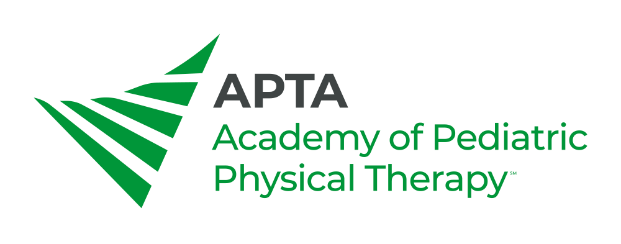 REGISTRATION FORMAdvanced Clinical Practice in Pediatric Physical Therapy CourseONLINE September-October 2021 * 20 contact hours (2.0 CEUs)Registration Deadline: October 25 (course participation must be completed by October 31)Register Online at www.pediatricapta.org/ACP Name/Credentials: 													Address: 														APTA Membership Number: 					 Phone: _______________________________________ E-mail: 										______________			If a PT in the state of Illinois wishes to apply an APTA Academy of Pediatric Physical Therapy course to their state EI credentialing certificate, please notify APTA Pediatrics at info@pediatricapta.org at least 4 weeks prior to allow time to submit a course approval application.Registration Options: Circle your registration type: *To join APTA Pediatrics, visit www.apta.org and click on “Join” at the top of the page. Member registration rate applies, with transaction record. (Those not eligible for APTA Pediatrics membership may become a Partner at www.pediatricapta.org under About Us/Partner Program.) Payment:  Please register online at www.pediatricapta.org/acp. If you must pay by check, you may do so by sending it with this registration form to: APTA Academy of Pediatric Physical Therapy, ACP 2021, 1020 North Fairfax St, Suite 401-B, Alexandria, VA 22314. Checks should be made payable to: Academy of Pediatric Physical Therapy. This registration form must be received with payment in full and postmarked by October 25 for processing.  Refund Policy: APTA Pediatrics reserves the right to cancel this event, in which case all monies paid will be reimbursed. If you need to cancel your registration prior to taking any part of the course by emailing info@pediatricapta.org (minus a $50 processing fee).  Member TypeCost 
(Registration ends Oct 25)* APTA Pediatrics Member$200Nonmember $260	